02/08/2023BionexoRESULTADO – TOMADA DE PREÇON° 2023175TP37363HEAPAO Instituto de Gestão e Humanização – IGH, entidade de direito privado e sem fins lucrativos,classificado como Organização Social, vem tornar público o resultado da Tomada de Preços, com afinalidade de adquirir bens, insumos e serviços para o HEAPA - Hospital Estadual de Aparecida deGoiânia, com endereço à Av. Diamante, s/n - St. Conde dos Arcos, Aparecida de Goiânia/GO, CEP:74.969-210.Bionexo do Brasil LtdaRelatório emitido em 02/08/2023 12:11CompradorIGH - HUAPA - HOSPITAL DE URGÊNCIA DE APARECIDA DE GOIÂNIA (11.858.570/0004-86)AV. DIAMANTE, ESQUINA C/ A RUA MUCURI, SN - JARDIM CONDE DOS ARCOS - APARECIDA DE GOIÂNIA, GO CEP:74969-210Relação de Itens (Confirmação)Pedido de Cotação : 288060802COTAÇÃO Nº 37363 - FORMULÁRIOS GRÁFICOS - HEAPA MAI/2023Frete PróprioObservações: *PAGAMENTO: Somente a prazo e por meio de depósito em conta PJ do fornecedor. *FRETE: Só serãoaceitas propostas com frete CIF e para entrega no endereço: AV. DIAMANTE, ESQUINA C/ A RUA MUCURI, JARDIMCONDE DOS ARCOS, AP DE GOIÂNIA/GO CEP: 74969210, dia e horário especificado. *CERTIDÕES: As CertidõesMunicipal, Estadual de Goiás, Federal, FGTS e Trabalhista devem estar regulares desde a data da emissão da propostaaté a data do pagamento. *REGULAMENTO: O processo de compras obedecerá ao Regulamento de Compras do IGH,prevalecendo este em relação a estes termos em caso de divergência.Tipo de Cotação: Cotação NormalFornecedor : Todos os FornecedoresData de Confirmação : TodasFaturamentoMínimoValidade daPropostaCondições dePagamentoFornecedorPrazo de EntregaFrete ObservaçõesModerna Papelaria EireleGOIÂNIA - GOGisele Pessoa Cruz - (62) 9916-5 dias apósconfirmação1R$ 100,000029/07/202330 ddlCIFnull69249papelaria.moderna@yahoo.comMais informaçõesProgramaçãode EntregaPreçoUnitário FábricaPreçoValorTotalProdutoCódigoFabricanteEmbalagem Fornecedor Comentário JustificativaRent(%) QuantidadeUsuárioDaniellyEvelynPereira DaCruzDOCUMENTOINTERNO DETRANSFERNCIA EAL -> BLOCO 100FOLHAS -DOCUMENTOINTERNO DETRANSFERNCIA E 39902AL -> BLOCO 100FOLHASModernaPapelariaEireleR$R$R$1-1UNIDADE1nullnullnull-100 Bloco11,9000 0,00001.190,000002/08/2023MODERNA11:59DaniellyEvelynPereira DaCruzETIQUETAADESIVAVERMELHAMEDICAMENTODE ALTAVIGILANCIAETIQUETACOUCHEVERMELHA 33X22- MODERNAModernaPapelariaEirele;Hiltonpagamento avistaR$R$R$236274940946--500 Bloco14,8900 0,00007.445,000002/08/202311:59DaniellyEvelynPereira DaCruzPROCEDIMENTOSESPECIAIS ->BLOCO 100UNIDADES -MODERNAPROCEDIMENTOSESPECIAIS ->BLOCO 100ModernaPapelariaEireleR$R$R$357,0000-30 Bloco11,9000 0,0000UNIDADES02/08/202311:59TotalParcial:R$6630.030.08.992,0000Total de Itens da Cotação: 3Total de Itens Impressos: 3TotalGeral:R$8.992,0000Clique aqui para geração de relatório completo com quebra de páginahttps://bionexo.bionexo.com/jsp/RelatPDC/relat_adjudica.jsp1/1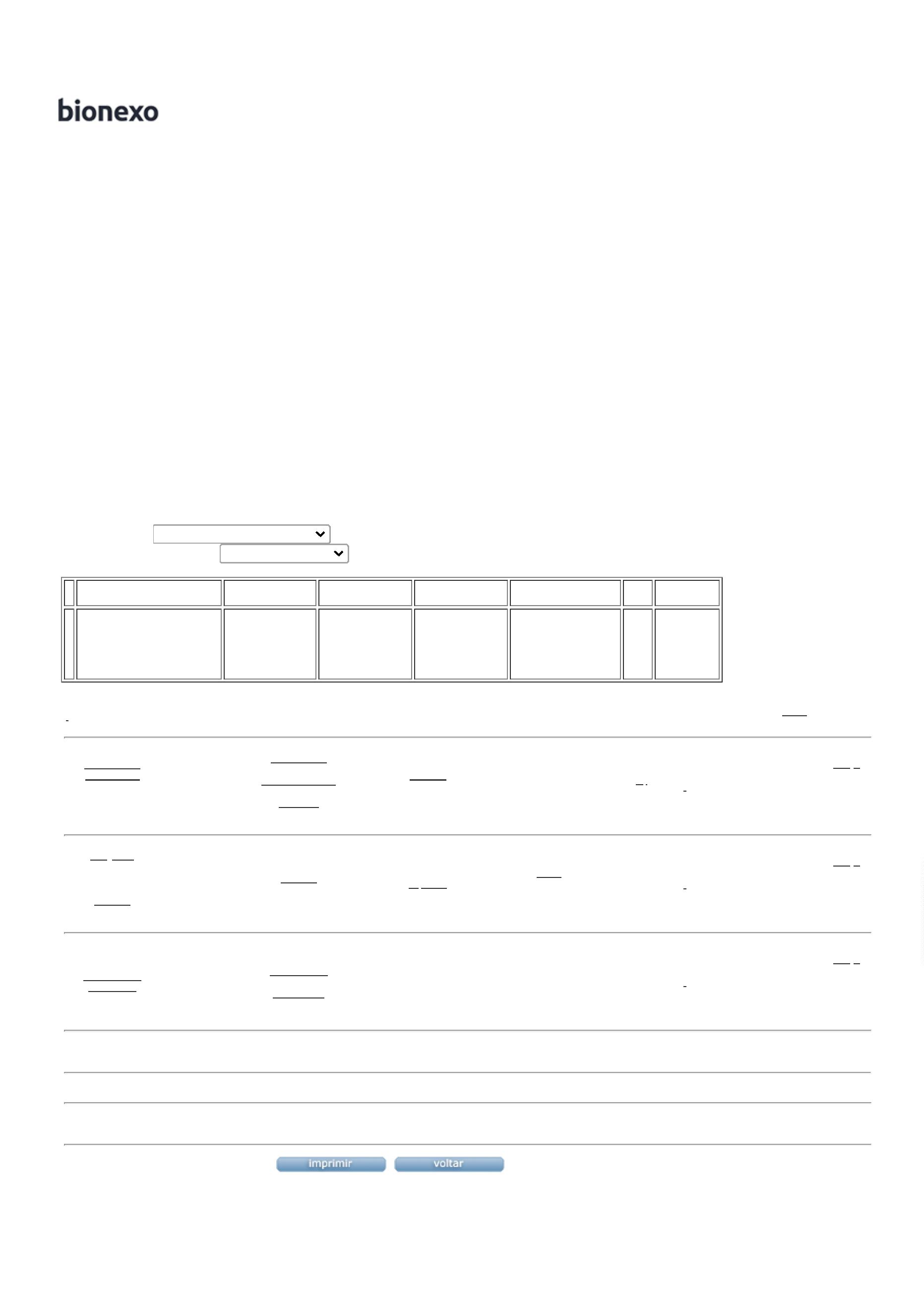 